Milí osmáci,posílám práci na příští týden. Zapište si a naučte se slovíčka z 5. lekce: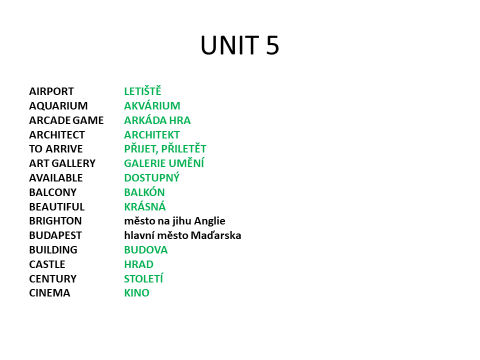 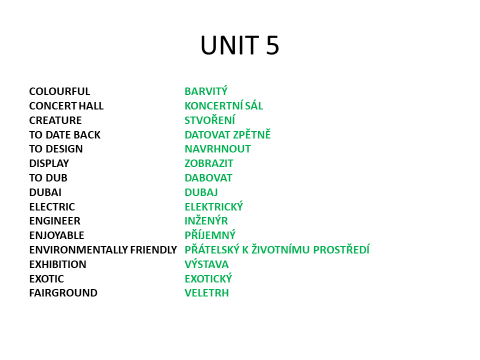 Do školních sešitů si napíšete a naučíte se, kdy používáme ve větách some/any/no: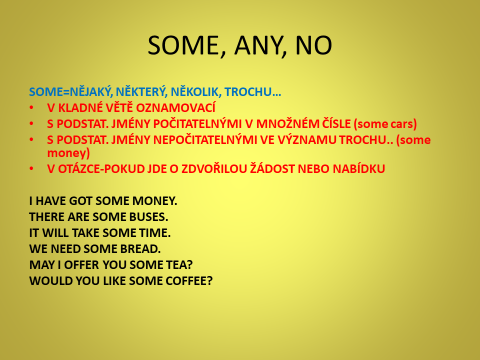 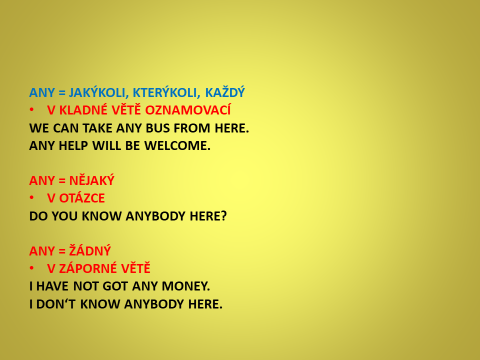 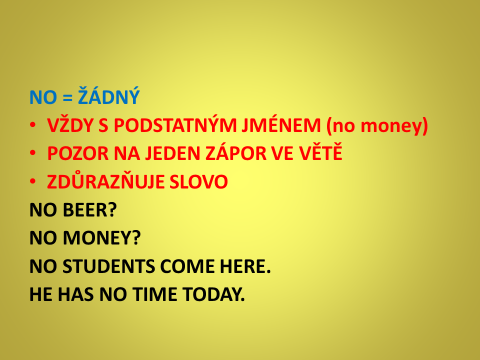 A nakonec si ústně přečtete a přeložíte článek Natural wonders na straně 42. Opakujte si nepravidelná slovesa! Připomínám fráze, referáty!Sejdeme se opět ve středu na online hodině, kde vše projdeme společně.Další úkoly zadám příští neděli/pondělí pro 8.B, s 8.A se sejdeme už ve škole.GM